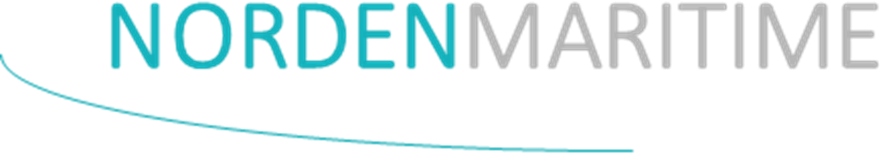 Selected references 2014 - 2016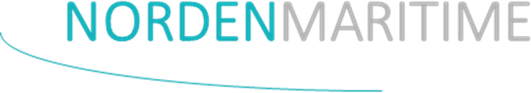 ClientMain deliveriesNational Oilwell Varco Norway ASComposites for cranes and drilling equipment, Steel shafts and housingsRolls-Royce Marine ASBronze parts and Synthetic Seals, High grade steel shafts and partsAPL Norway ASComposites for subsea applicationBluewater Energy Services BVComposites for marine applicationJan De NulBearings for dredging applicationUljanik d.dBearings for dredging applicationOs Maskinering ASSynthetic sealsKarmøy WinchBronze parts, steel partsMacGregor Norway ASComposites for marine application, steel partsAlutec ASSynthetic material for coastal systemsDjons B.V.Composites for mechanical systemsVestdavit ASComposites for marine applicationSBS-Singa Bearings Solutions Pte LtdComposites for marine applicationAx Tech ASComposites for marine applicationHARDING SAFETY ASComposites for marine applicationEiken Mek. Verksted ASComposites for marine applicationTTS Marine ASSteel shafts and parts, Composites for mechancial systemsFuture Production ASBronze partsFLEXIBIL srlComposites for mechanical systemsHSM Industri ASComposites for mechanical systemsComplete Design Solutions LtdComposites for mechanical systemsPalfinger Marine Norway ASComposites for marine applicationAker Solutions ASComposites for subsea application